Verona Cup 2017		2015-06-22        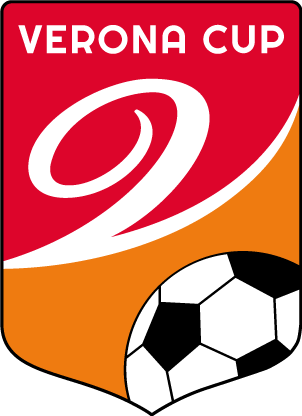 Rejseudvalget i Mejrup Fodbold, har været samlet og tiden er kommet til, at I som kommende deltager på ovennævnte tur, skal have lidt flere informationer. Tidspunkt: 14-20. oktober 2017 (uge 42) Hvem: De kommende 14-drenge og de kommende U14-piger.Til hvert hold vil der deltage minimum 2 voksne herunder trænere. Tilmelding & Betalingen foregår på hjemmesiden Tilmeld Spiller: www.mejrup-fodbold.dk  Den samlede pris for turen incl. bus, indkvartering i mobile homes, fuld pension samt en tur i Gardaland er 3000 kr. pr person. Bindende tilmelding og depositum på 1000,00 kr. SKAL betales SENEST onsdag den 5. juli 2017. Restbeløbet på 2000,00 kr. SKAL betales SENEST onsdag den 16. august 2017. I er som forældre og familie meget velkomne til at deltage på turen. Hvis I ønsker at komme med bussen og blive indkvarteret sammen med holdene, skal tilmelding og betaling være fortaget på samme måde som ovenstående senest onsdag den 16. august 2017. Hvis I hellere vil tage turen derned selv, er I selvfølgelig også velkomne til dette. Her skal I også selv stå for indkvarteringen. Fra rejseudvalgets side er der ikke lagt op til, at vi vil tage initiativ til at lave arrangementer/tiltag for at gøre turen billigere pr. person.  Men vi vil gerne efterlyse ideer og kontakter til mulige sponsorater m.m. i forhold til frokost, tasker eller noget helt andet. I er allerede nu velkommen til at tage kontakt til rejseudvalget med gode ideer.Forældremøde: Efter sommerferien vil der blive indkaldt til forældremøde, hvor vi mere deltaljeret vil fortælle om turen, samt sætte ansigter på de voksne, der deltager. Mødet afholdes senest primo september. Pas og Blå sygesikring: Sørg for at få styr på dette i god tid. ALLE skal medbringe begge dele. Link til stævnet: http://veronacup.com Har du spørgsmål til ovenstående, er du velkommen til at kontakte én af følgende personer: U13-drenge: Bitten Wullum, mob. 61312850
U13-piger: Chalotte Kamp, mob. 28294778Mange hilsner
Rejseudvalget